NÁRODNÁ RADA SLOVENSKEJ REPUBLIKYVI. volebné obdobieČíslo: CRD-1463/2012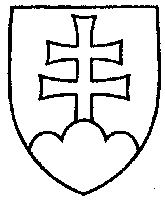 178UZNESENIENÁRODNEJ RADY SLOVENSKEJ REPUBLIKYz 12. septembra 2012k vládnemu návrhu zákona, ktorým sa mení a dopĺňa zákon č. 154/2010 Z. z. o európskom zatýkacom rozkaze a ktorým sa dopĺňa zákon č. 549/2011 Z. z. o uznávaní a výkone rozhodnutí, ktorými sa ukladá trestná sankcia spojená s odňatím slobody v Európskej únii a o zmene a doplnení zákona č. 221/2006 Z. z. o výkone väzby v znení neskorších predpisov (tlač 158) – prvé čítanie	Národná rada Slovenskej republikyr o z h o d l a,  ž eprerokuje uvedený vládny návrh zákona v druhom čítaní;p r i d e ľ u j etento vládny návrh zákona na prerokovanieÚstavnoprávnemu výboru Národnej rady Slovenskej republikyVýboru Národnej rady Slovenskej republiky pre obranu a bezpečnosť  aVýboru Národnej rady Slovenskej republiky pre ľudské práva a národnostné menšiny;u r č u j eako gestorský Ústavnoprávny výbor Národnej rady Slovenskej republiky a lehotu na jeho prerokovanie v druhom čítaní vo výboroch do 30 dní a v gestorskom výbore do
32 dní odo dňa jeho pridelenia.Pavol  P a š k a   v. r.  predsedaNárodnej rady Slovenskej republikyOverovatelia:Mária  J a n í k o v á   v. r.Martin  P o l i a č i k   v. r.